Всемирный День борьбы с сахарным диабетом."Здоровый регион" - в действии! 
В канун Всемирного Дня борьбы с сахарным диабетом волонтеры медики из школьных отрядов г. Липецка, под руководством сотрудников отделения медицинской профилактики ГУЗ "ЛГП №1" провели серию лекций в своих учебных заведениях, посвященных профилактике сахарного диабета.  
Более 150 человек из разных школ Липецка и возрастных групп узнали, что такое диабет. 
Ребята не только рассказывали про заболевание, но и отвечали на многочисленные вопросы своих ровесников 
Главное, что усвоили все - правильное питание и здоровый образ жизни - один из важнейших факторов профилактики сахарного диабета! 
фельдшер отделения медицинской профилактики Ю.А.Шидловская.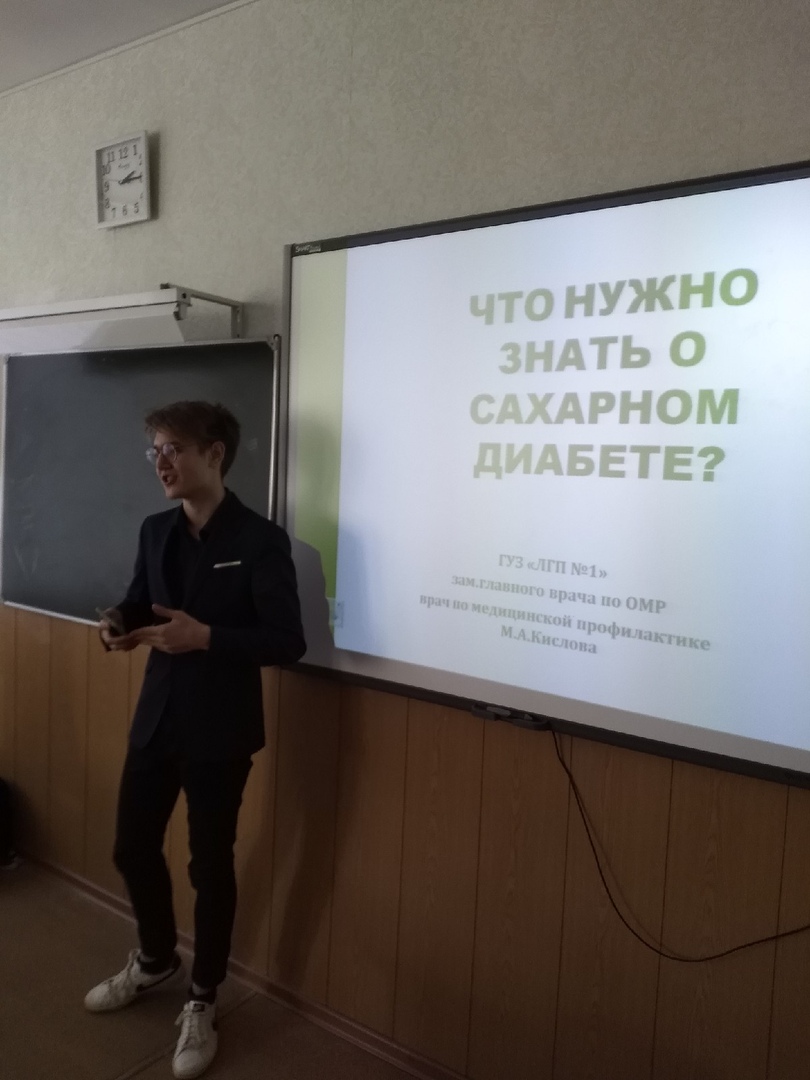 